Фотоотчет о совместном художественном творчестве детей и родителей, посвященном дню Победы.                                       Группа № 2.                                     Пантюхина Аня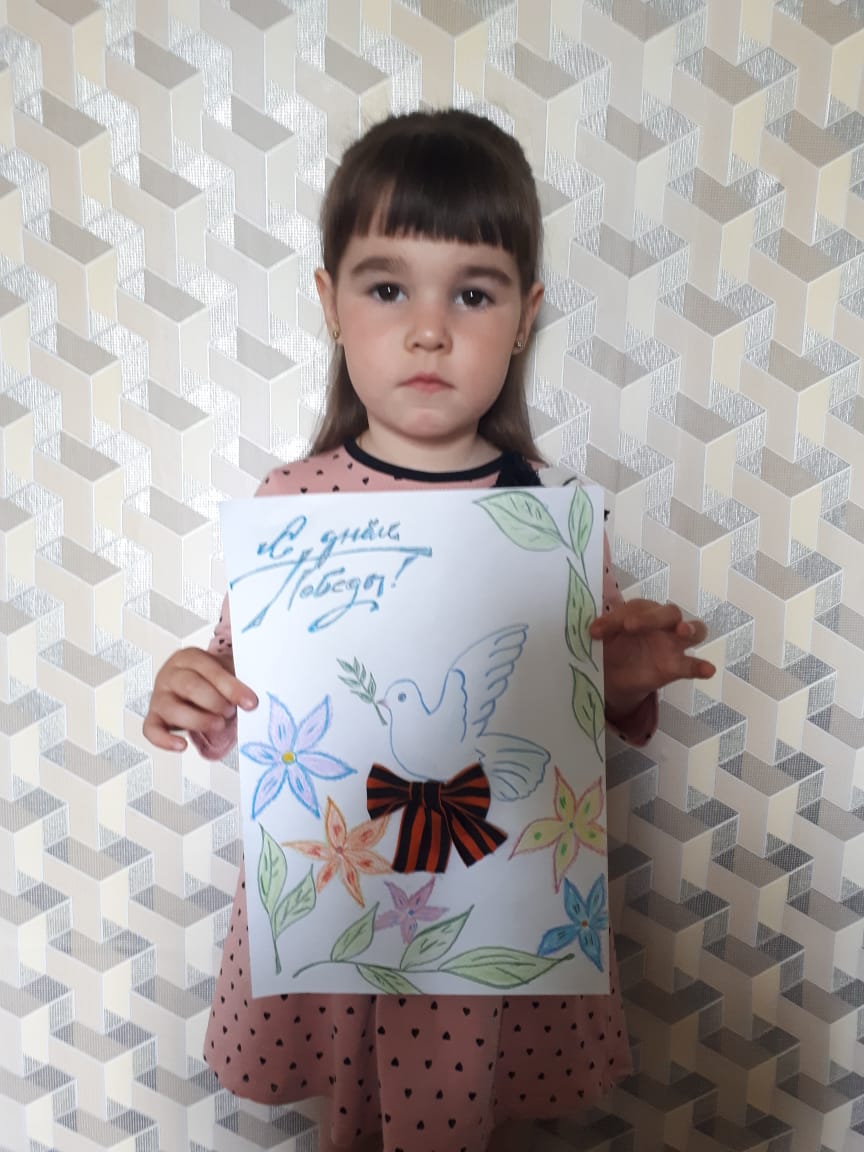 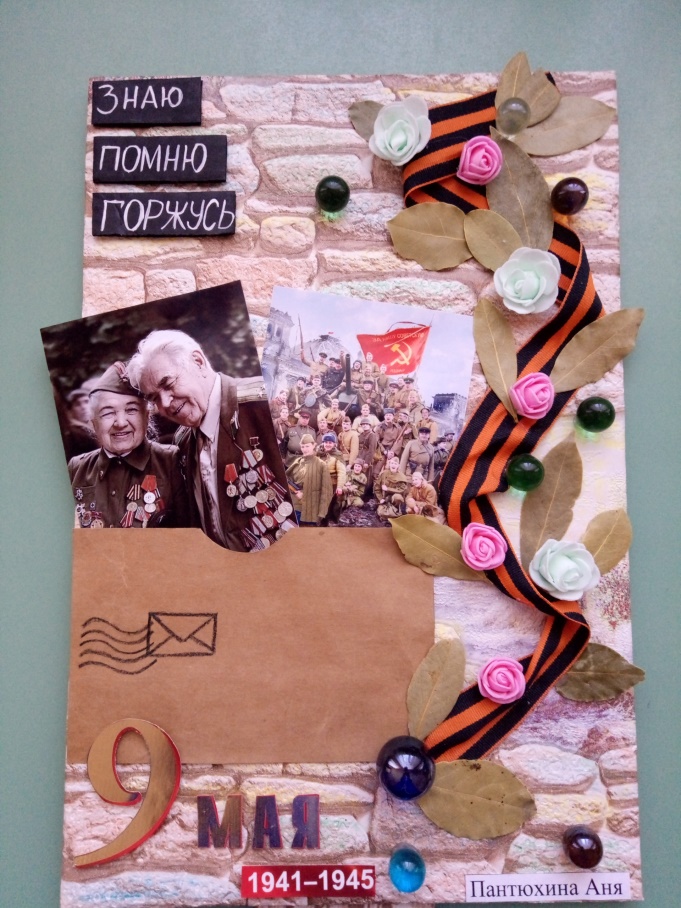 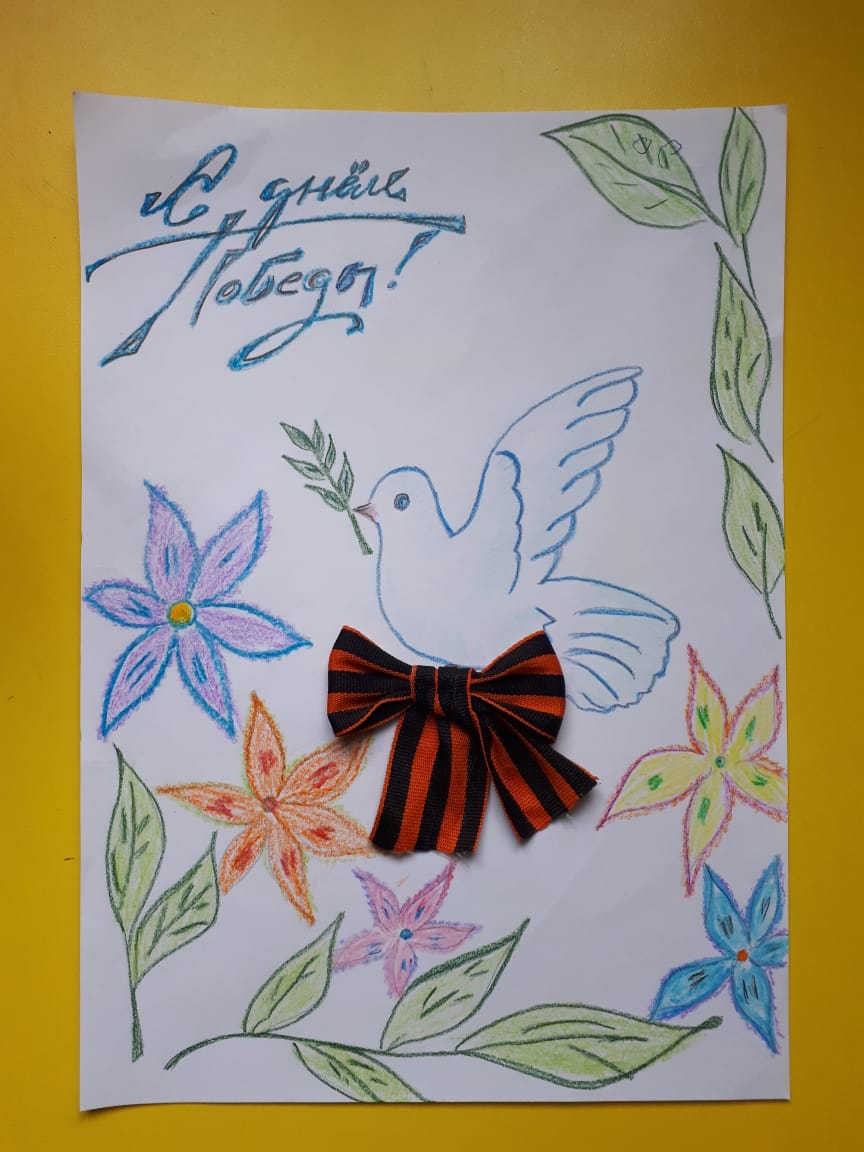                                Викулин Матвей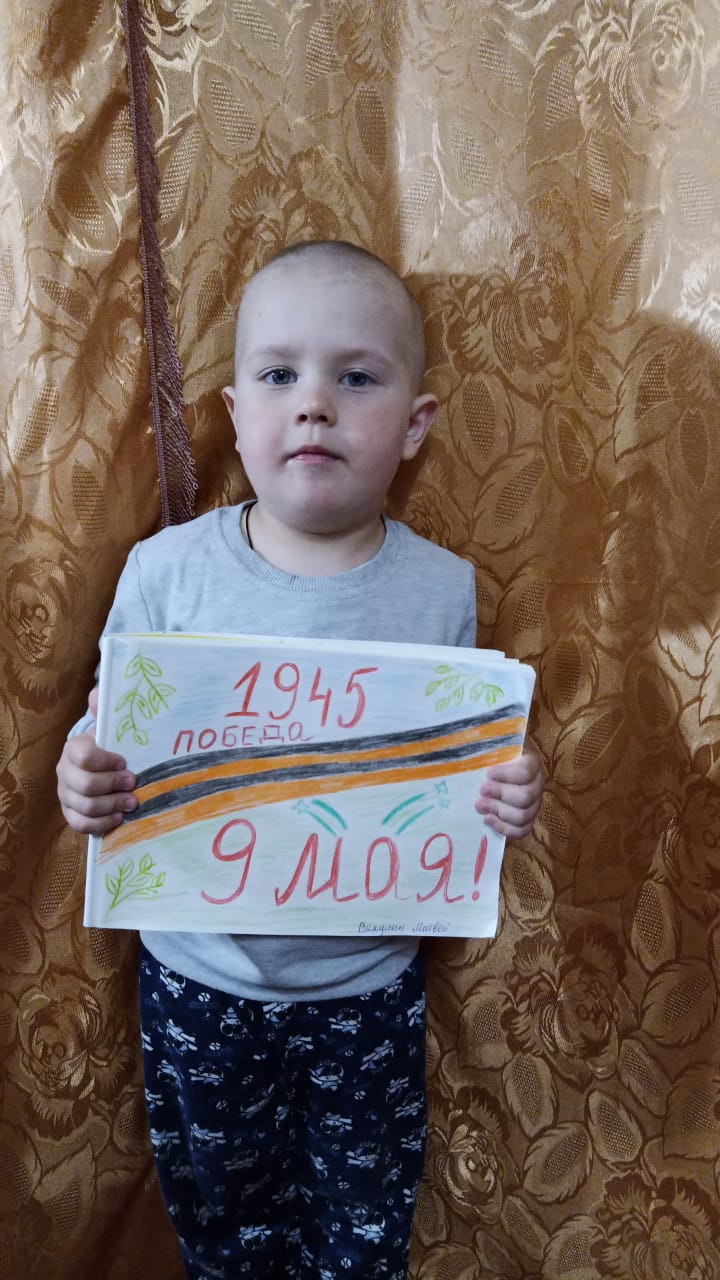 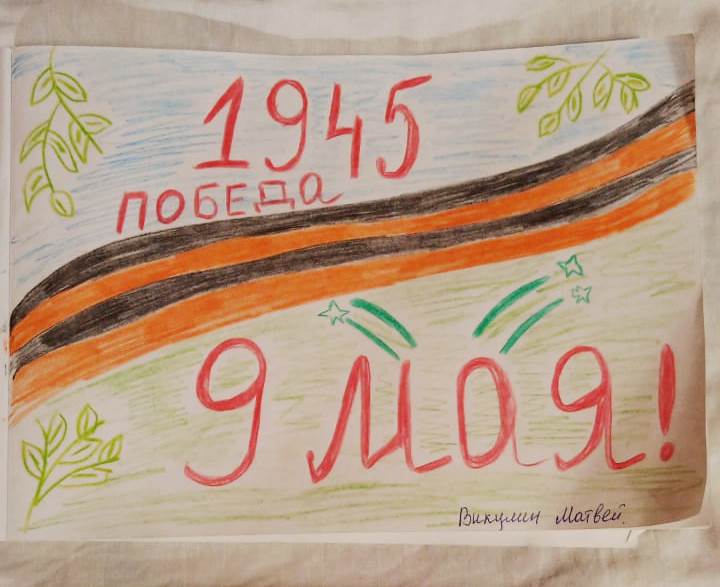              Перов Матвей.  Акция «Окно Победы»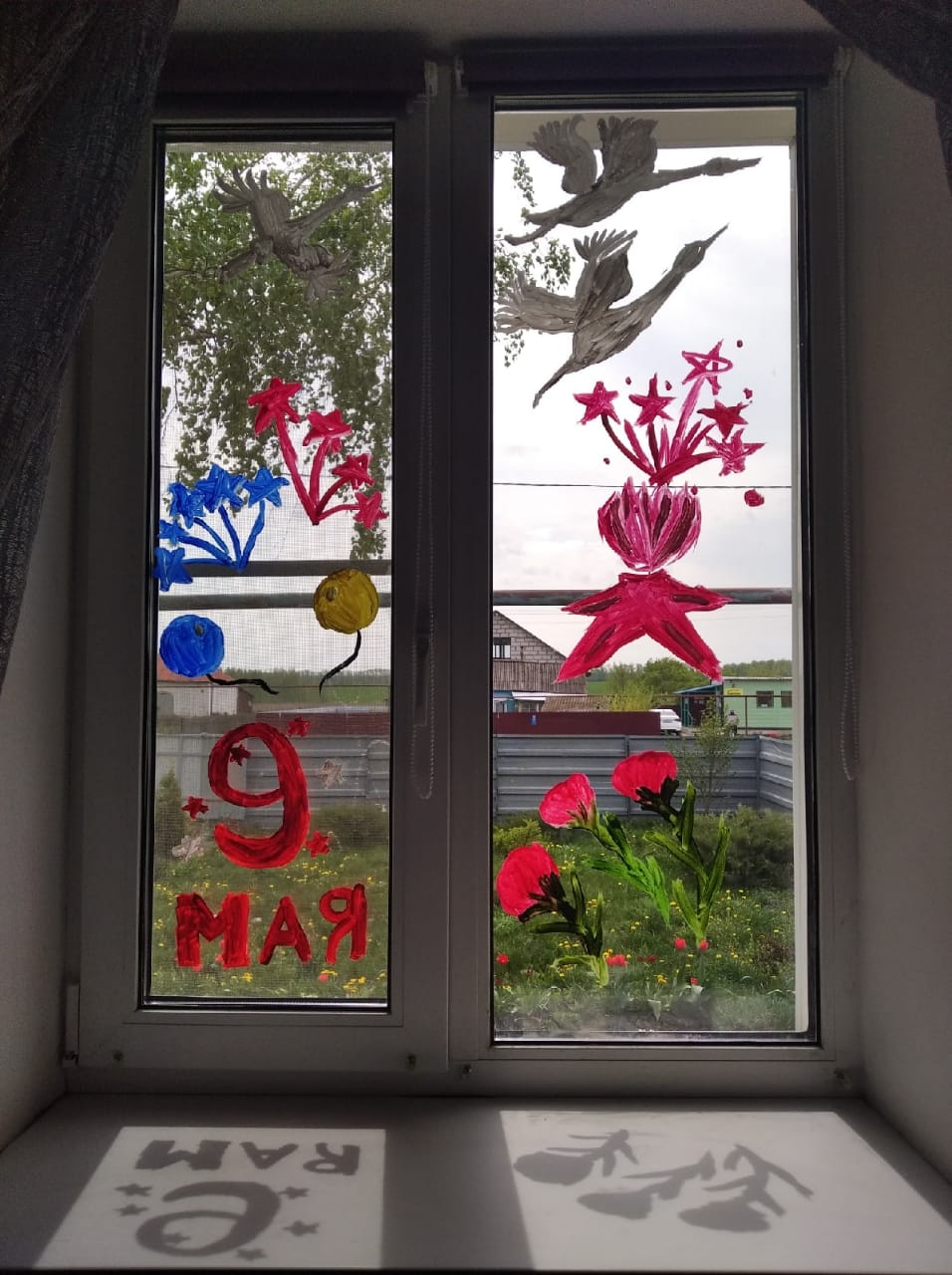                                 Гаврюшин Ваня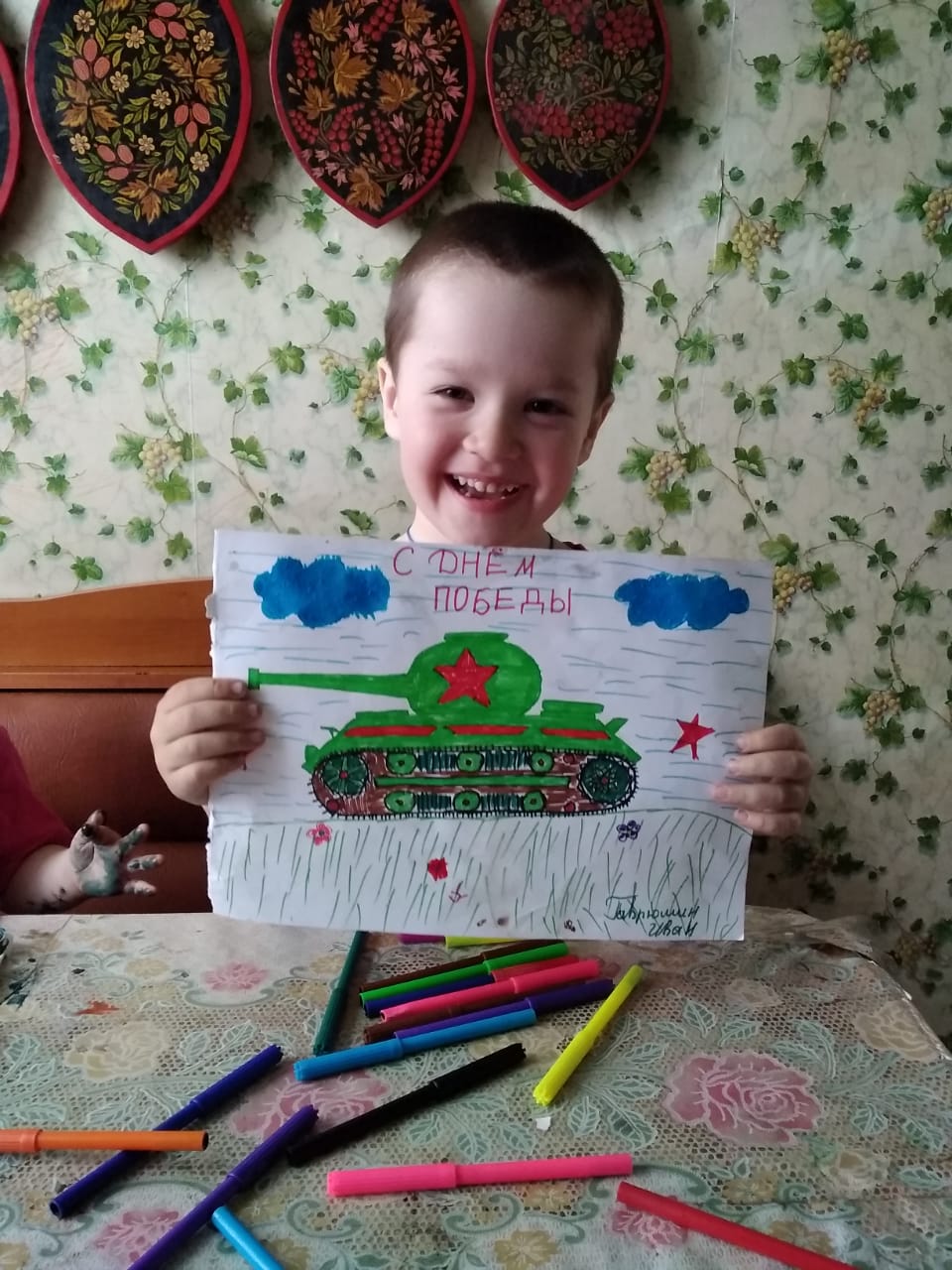 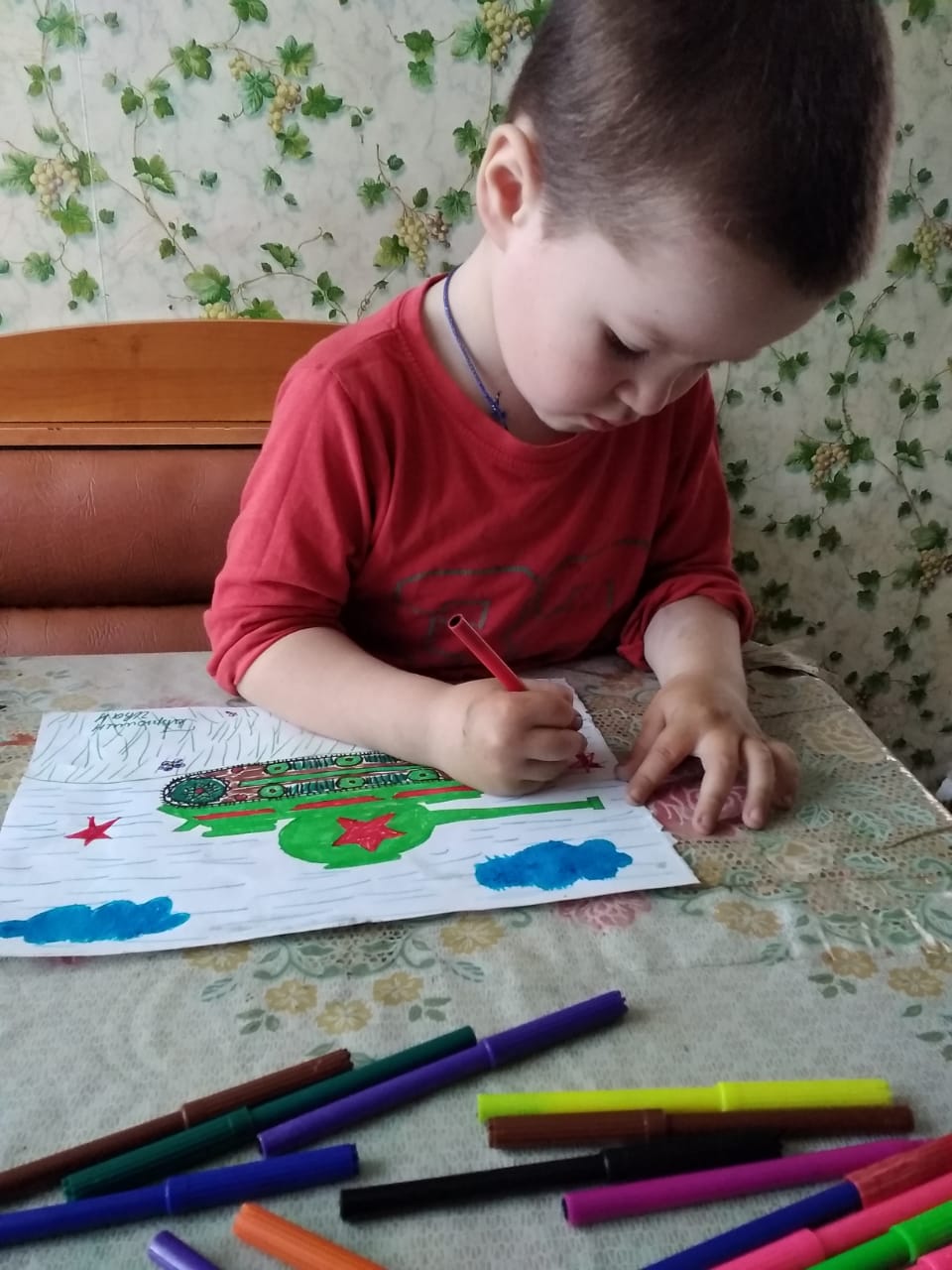                                   Тихонова Катя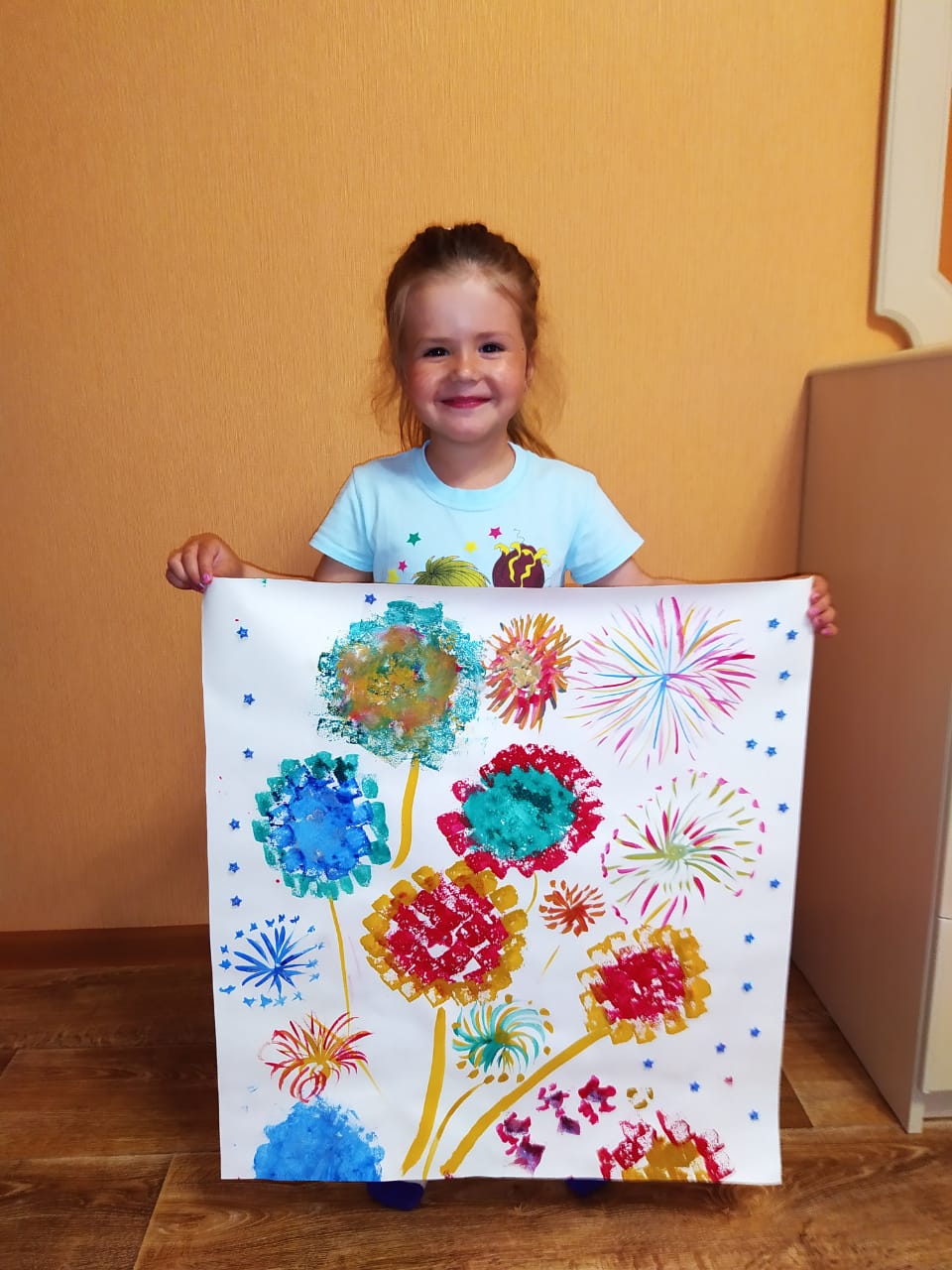            Гончаров Степа                         Савенков Глеб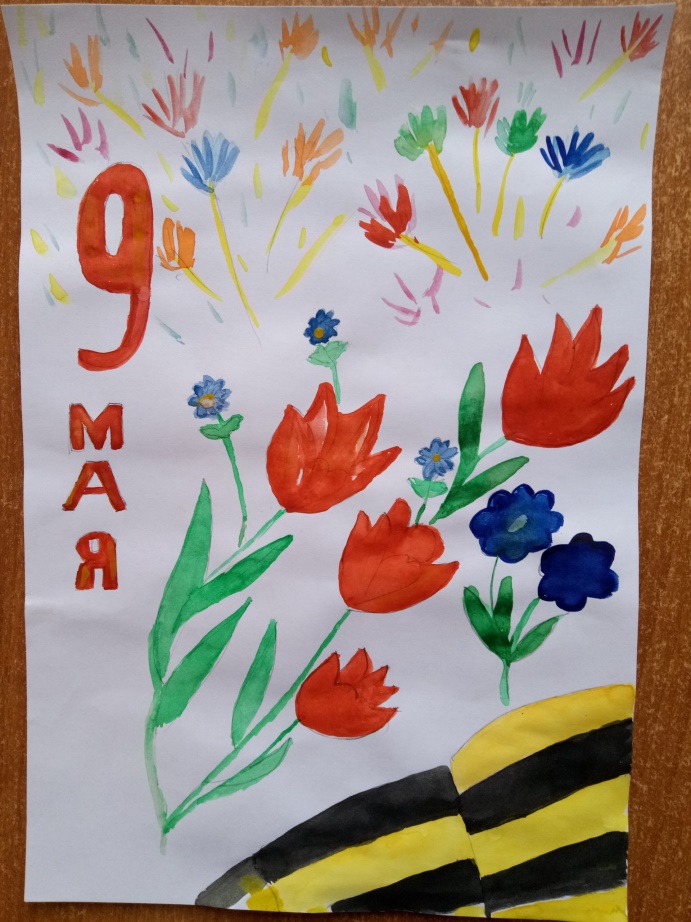 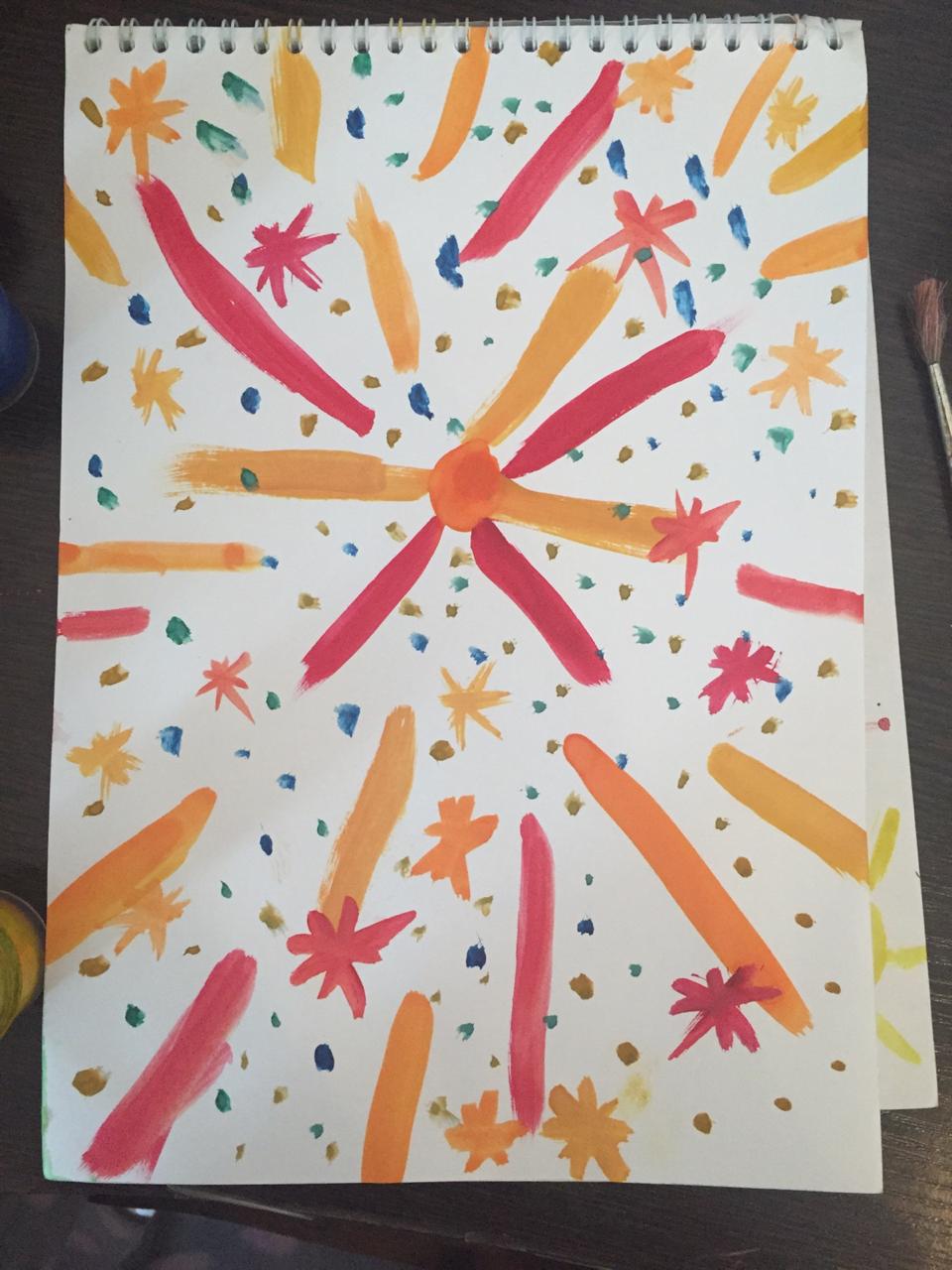 